If this assignment is complete with all requested information, you will receive credit.  If it is not complete, you will not receive credit for this assignment.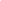 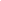 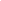 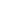 Print name (Last, First):______________________________________       Date to be credited: ________________              Grade:   6    7    8    9                   Class:_______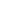 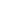 Current PE Activity:	 	     Current PE Teacher:	 AuCoin                         NoelRMS Physical Education Alternative Assignment SheetDirections:  Think of two terms/skills used in or related to today’s activity.  This assignment is designed to compare and contrast these terms using a Venn Diagram.  List 5 differences for each and 5 similarities.  (Ideas and example on back)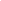 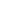                                ______________________________________                       _______________________________________	    		(term/skill #1)				                                 	        (term/skill #2)								            ___________________________________           1. __________________          1. ____________________________________________         ______________________________________         ______________________________       _______________________________________________    2._____________________________________       2. ________________________________         2. ______________________________________________ _______________________________________     ______________________________________         ______________________________________________3._____________________________________     3._____________________________________          3.____________________________________________________________________________________       _____________________________________        ______________________________________________  4. _______________________________________         4._______________________________         4._____________________________________________          ________________________________________          __________________________      ______________________________________________                  5. ________________________________________        5.______________         5. __________________________________________                                    _________________________________________                   ________________________________________In at least 3 complete sentences, explain what today’s overall lesson was about.________________________________________________________________ __________________________________________________________________________________________________________________________________EXAMPLE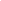 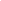                                  _______________APPLE______________                     _______________ORANGE____________	    		(term/skill #1)				                                 	        (term/skill #2)								            _________RED/GREEN/YELLOW__________                                         1. _______________ORANGE/RED________________         ______________________________________________          1.___FRUIT____               _______________________________________________    2.__________________NO SODIUM_____________          _________________________         2. _________________SODIUM___________________ _____________________________________________        2._____GROW ON TREES____         ________________________________________________3._______________MORE FIBER_______________        ______________________________       3.____________MORE VITAMIN C______________________________________________________________ 3._FAT & CHOLESTEROL FREE__        _______________________________________________ 4. _________________CRUNCHY_______________        ___________________________        4._____________________SOFT_____________________   _____________________________________________        4. _____HAVE SEEDS_____      ________________________________________________          5. _______4-5 YEARS TO PRODUCE FRUIT_______      __________________         5. _____6 YEARS TO PRODUCE FRUIT_________                    ______________________________________________    5.  JUICY      _______________________________________________Terms/Skills Ideas:Aerobic vs. AnaerobicPassing vs.Trapping	Offense vs. Defense	Throwing vs. Catching		Bicep vs. Tricep (muscle opposition)	Forehand vs. Backhand